Sunday School – 9:30Worship Service – 10:30Worship Leader: Nick Svehla“Brethren we have met to worship”     (blue #8)“Leaning on the Everlasting Arms”“Father I adore you”Welcome to WorshipSharing and PrayerOffertory:	Please tear off your “Response Sheet” and		drop it in the offering basket.	      Kids to Activity Room with Sheryl Keller		     (4 years and younger)Message:		    Gordon Scoville		“LOVE LETS GO INTO COMMUNITY”			  Philippians 2:1-11They Will Know We are Christians by Our Love””++++++++++++++++++++++++++++++++++++++++++++++++++++++What’s happening at Bellwood this week: Monday, May 13 – Gordon’s day offWednesday, May 15 – Jr. & Sr. Grounded Youth combinedThursday, May 16 – A.A. & Alanon – 7 :30		       Gordon’s personal day off        Friday, May 17 – Taric’s day offChurch Council – will meet Tuesday, May 14 at 7pm here at the church.The roses in front are in memory of DeElda Hershberger, given by her son Gordon of Syracuse, New York.  Ladies – please sign in the overflow for a drawing for the roses.New Karen Kingsbury books in library:	“In This Moment”	“Two Weeks”	“To the Moon and Back”Jr. & Sr. Grounded Youth will meet Wednesday from 6-8pm to cleanoff the garden space and play some games. We will not be planting agarden this year.Beginning June 2 our worship service will begin at 9:30 with Sunday School and fellowship time at 10:30Be rounding up things for our Free Garage Sale on May 31 & June 1.Start bringing things on May 28th to the Fellowship Hall.Did you know?  Central Plains Annual Meeting isn’t just for delegates and pastors.  All are invited to come (June 20-23 in Kalona, IA) learn, fellowship and discern together!  Go to www.centralplainsmc.org to learn more about Annual Meeting and to register adults (and pay) online.Joys of MotherhoodA hug for no reason.Belly laughsThe light-bulb moment when your child understandssomething you’ve been trying to teach them.Smiles and giggles.Mud pies.Arms raised in the air after a big accomplishment.Hearing Scripture and prayer from your child’s lips.Quiet moments on the couch.Reading aloud together,.A family meal filled with conversation and laughter.Watching your child be kind to another.Recognizing a moment you’d like to freeze in time.A child’s look of surprise and joy.A quiet conversation that heals a wounded heart.The words “I love you” – and a sticky kiss.Last Week:  Worship Attendance – 112 ,  Budget - $7,668	MDS - $150Birthday’s this week:  Harper McCullough (Mon.), Landon Roth (Thurs.), Merrill Stutzman, Doug Nelsen (Fri.)Activity Room:May 19 – Shani & Brody/Wyatt MachMay 26___________&___________Worship Leader, Music, Singers & Greeters:May 19 – Worship Leader – Katie Spohn	   Piano – Pam Erb	   Singers – Nick Glanzer & Trisha Schluckebier	   Offertory – Katie Spohn	   Children’s Moment – Jeni BogenriefMay 26 – Worship Leader – Sheryl Keller	   Piano – Peg Burkey	   Singers – Sid, Tim & Bonnie BurkeyRemember in Prayer:A blessing on the senior’s new futureGood Shepherd Lutheran ChurchBellwood Mennonite Church520 B Street, Milford, NE 68405Church Office  402-761-2709Montessori School 402-761-3095Email:  bell606@windstream.netWebsite:  www.bellwoodchurch.orgInterim Pastor:  Gordon ScovilleGordon’s office hours – 9-12 Tuesday – FridayGordon’s home phone – 761-4978Associate Pastor of Youth & Pastoral Care - Taric Leichty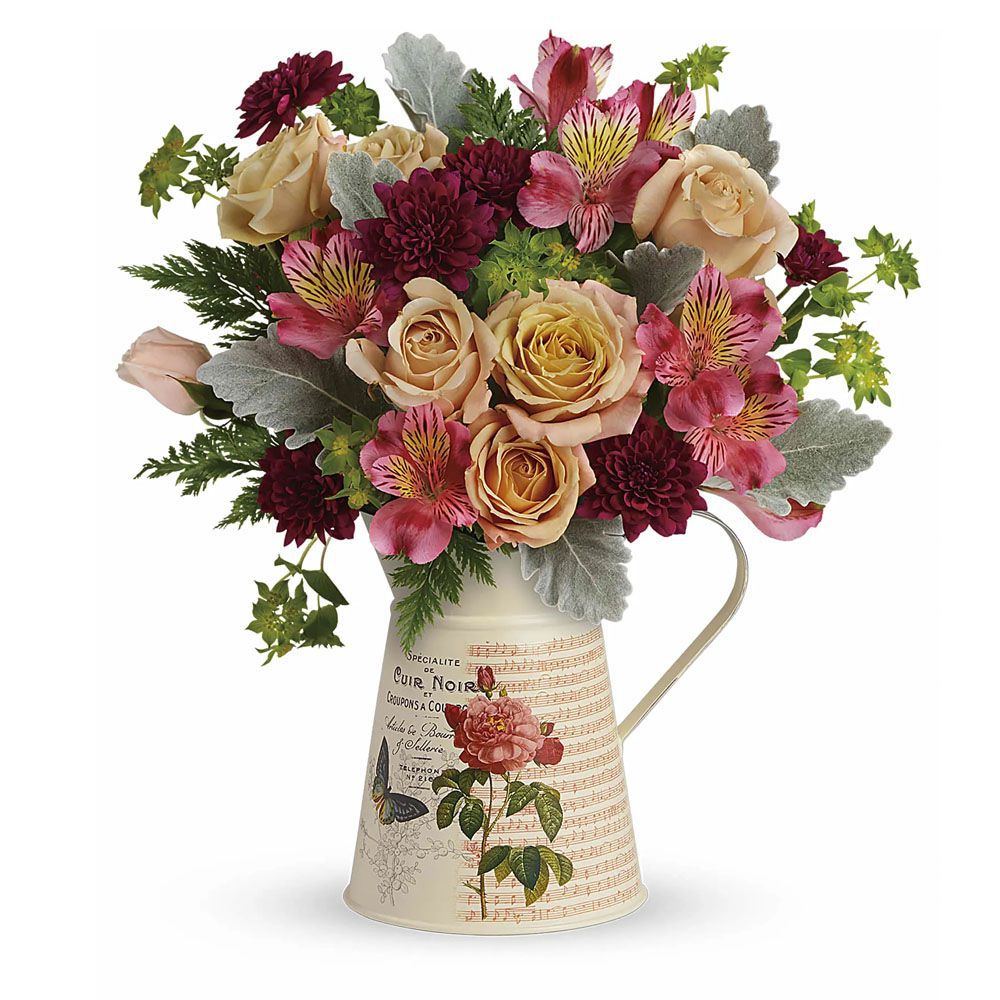 Happy Mother’s DayMay 12, 2019